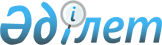 Об определении целевых групп населения на 2014 год в городе ШахтинскеПостановление акимата города Шахтинска Карагандинской области от 14 января 2014 года № 2/4. Зарегистрировано Департаментом юстиции Карагандинской области 10 февраля 2014 года № 2536

      В соответствии с Законами Республики Казахстан от 23 января 2001 года "О местном государственном управлении и самоуправлении в Республике Казахстан", от 23 января 2001 года "О занятости населения", акимат города Шахтинска ПОСТАНОВЛЯЕТ:



      1. Установить дополнительный перечень лиц, относящихся к целевым группам населения согласно приложению к данному постановлению.



      2. Государственному учреждению "Отдел занятости и социальных программ города Шахтинска" обеспечить безработных, входящих в целевые группы, мерами социальной защиты согласно правил, установленных законодательством.



      3. Контроль за исполнением настоящего постановления возложить на заместителя акима города Шахтинска Рыстина Н.Б.



      4. Настоящее постановление вводится в действие со дня первого официального опубликования.      Аким города                                А. Аглиулин

Приложение

к постановлению акимата

города Шахтинска

от 14 января 2014 года

№ 2/4 

Дополнительный перечень лиц, относящихся к целевым группам населения
					© 2012. РГП на ПХВ «Институт законодательства и правовой информации Республики Казахстан» Министерства юстиции Республики Казахстан
				№Название категории1.Лица, старше пятидесяти лет2.Лица, длительное время не работавшие (один год и более)3.Выпускники начального, среднего профессионального образования (в течение 12 месяцев с даты окончания учебного заведения)4.Незанятая молодежь, не имеющая опыта и стажа работы по полученной специальности